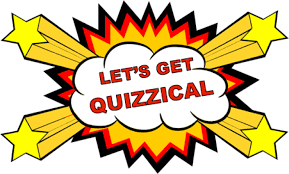 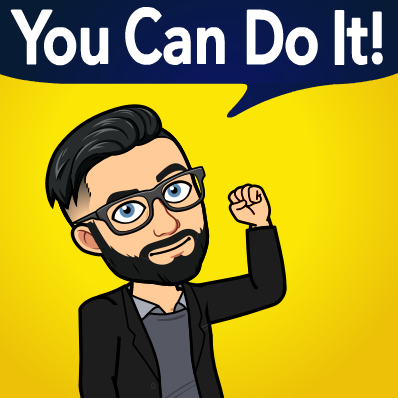 I have got a challenge for you this week to see how active you have been keeping your brains. I’m sure they are all fired up and ready to go. I am going to ask you Maths questions. I have no doubt that you are all going to be able to answer these questions. I will also give you some help along the way. After you complete this test, check your answers on the answer sheet document. 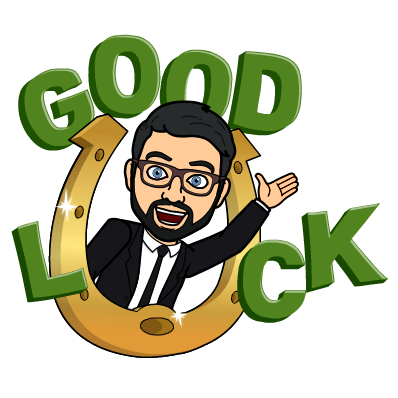 Good luck 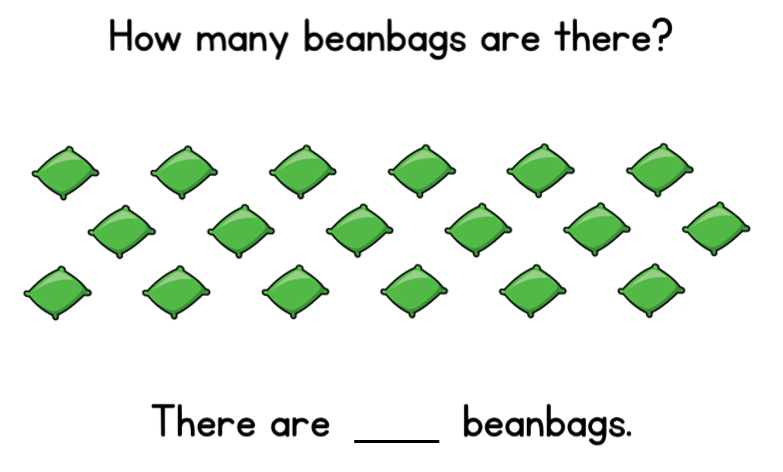 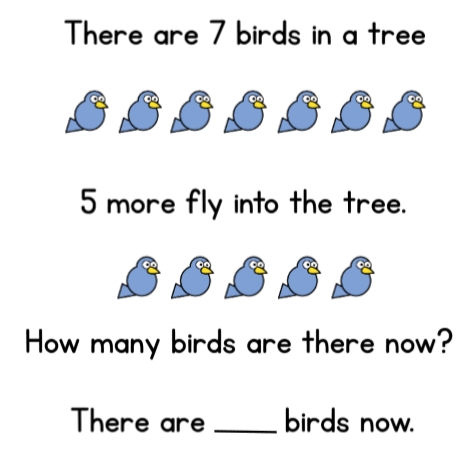 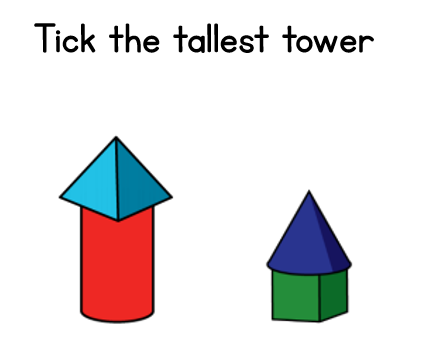 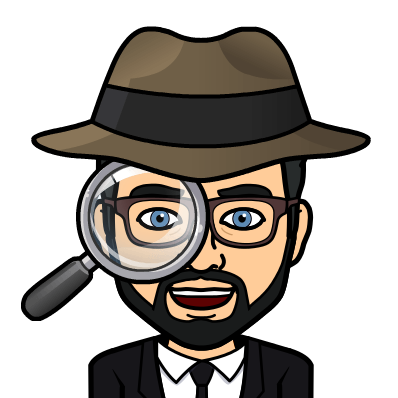 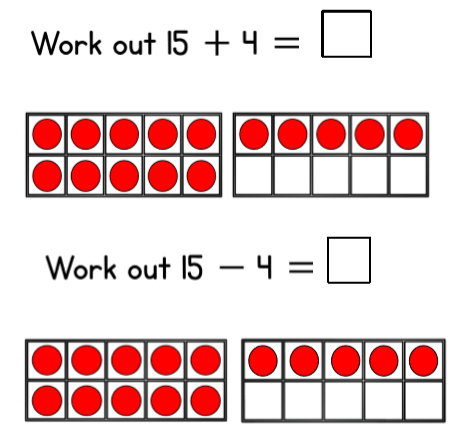 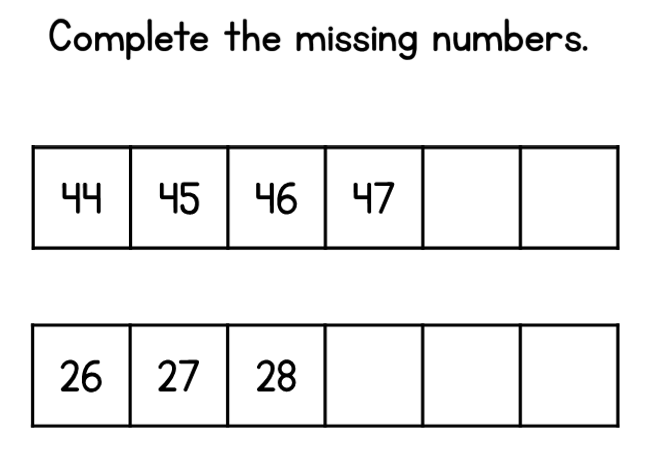 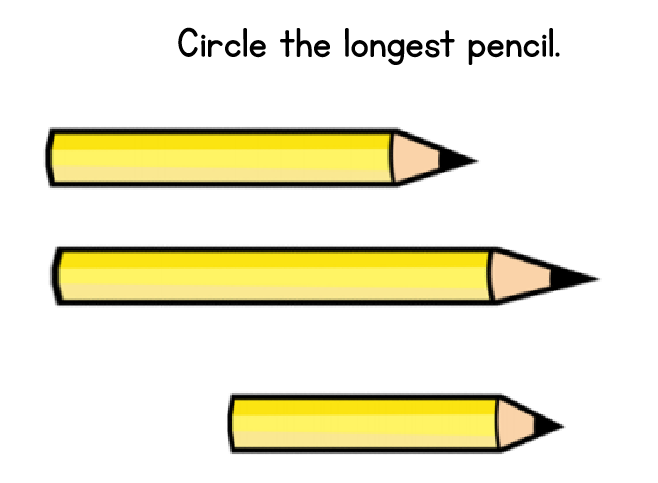 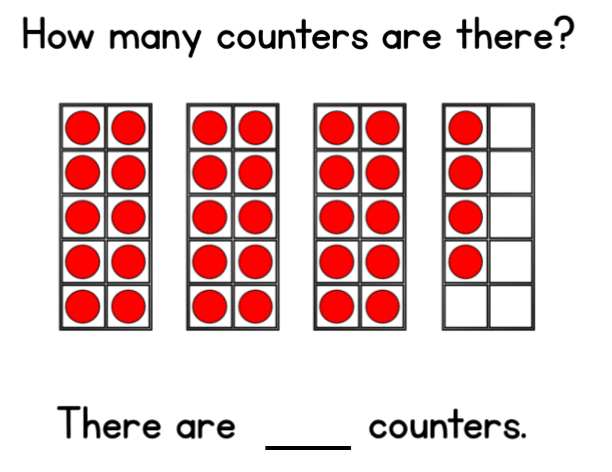 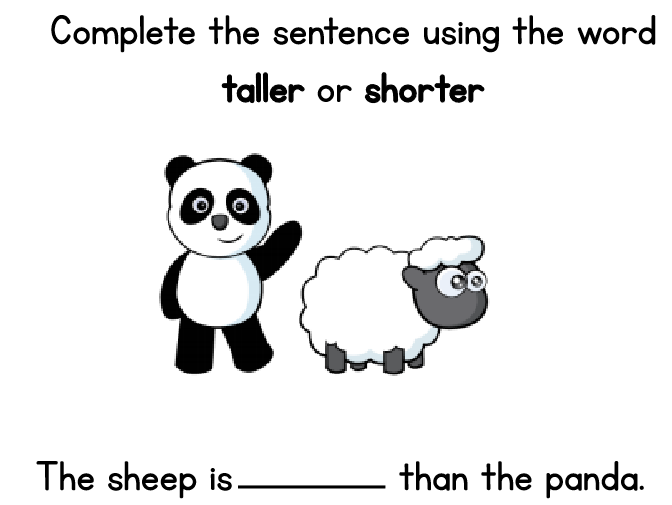 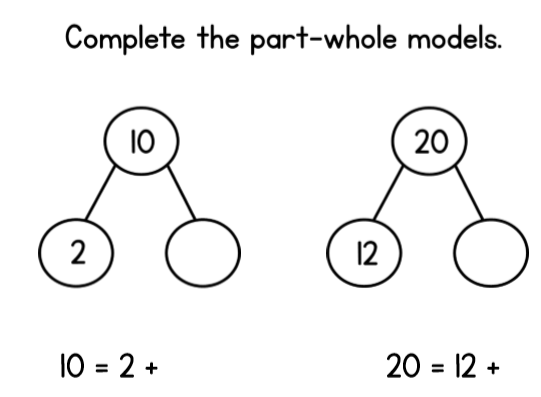 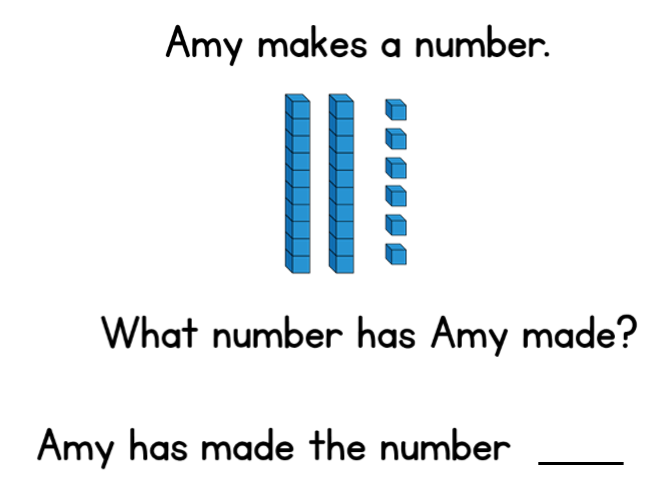 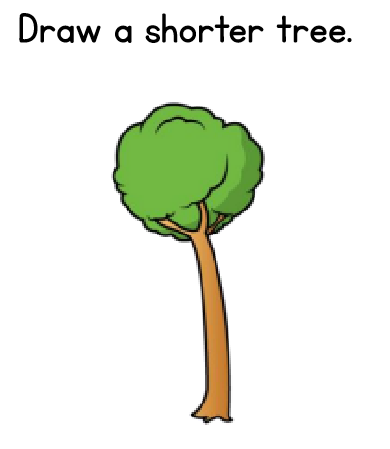 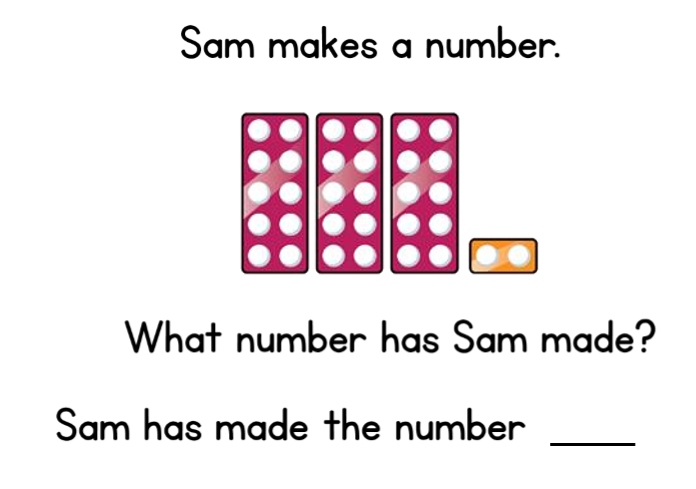 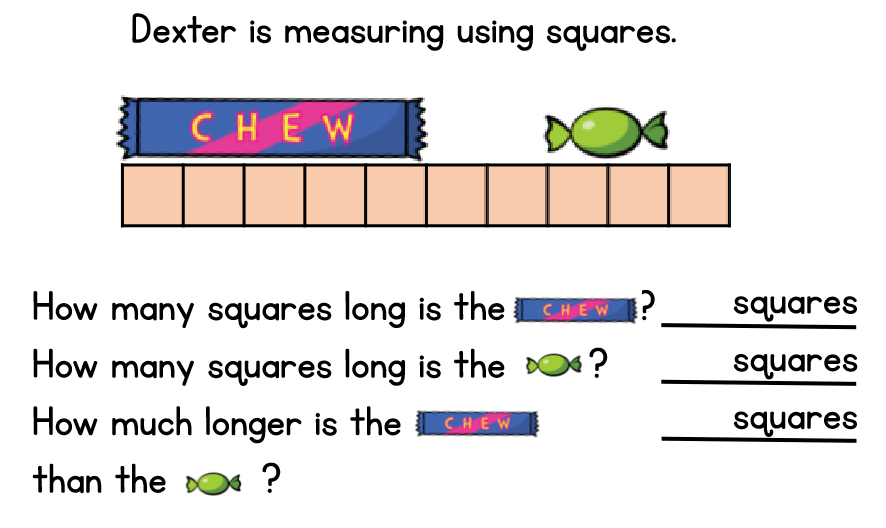 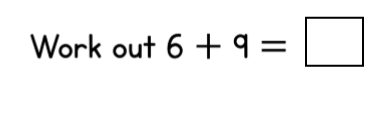 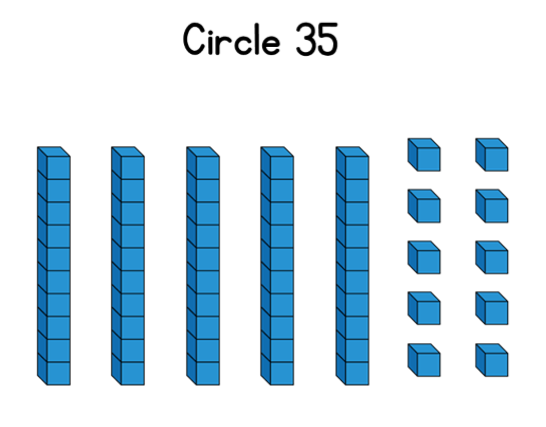 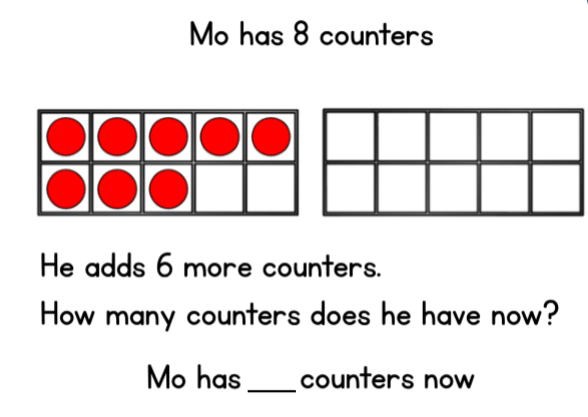 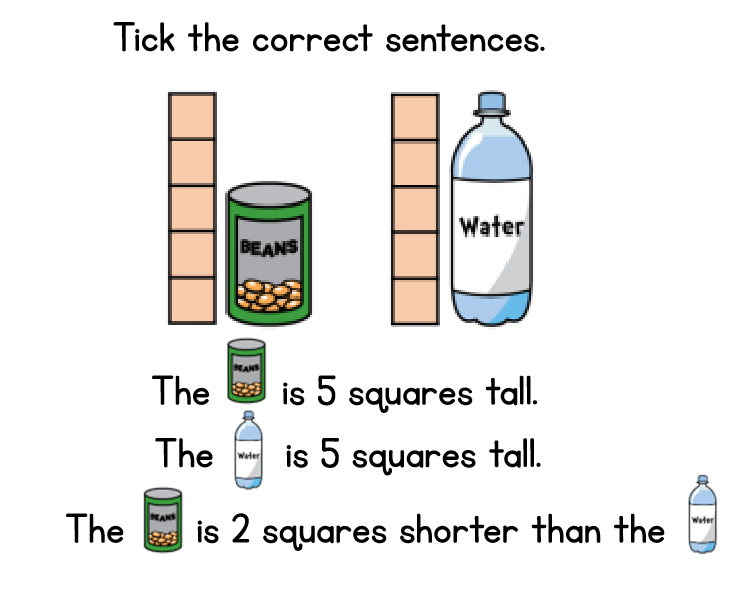 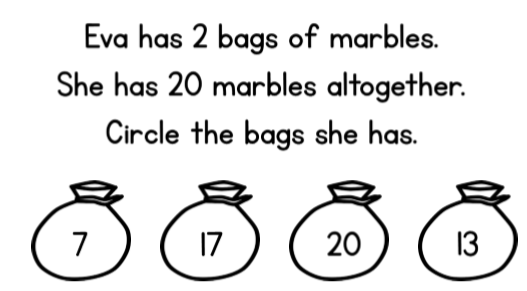 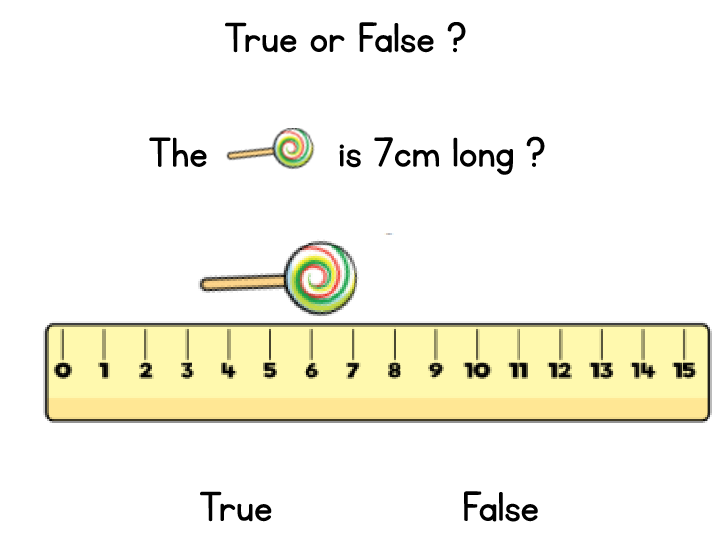 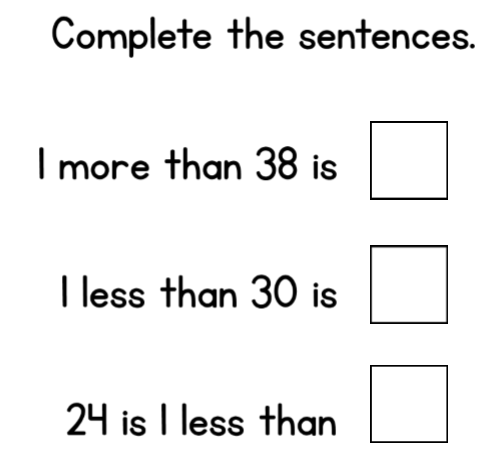 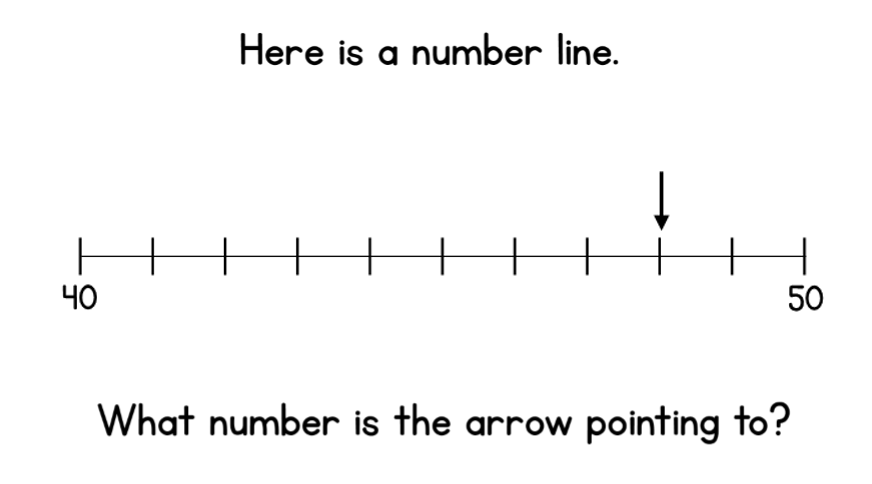 1 x 2 =2 x 2 =3 x 2 =4 x 2 =5 x 2 =6 x 2 =7 x 2 =8 x 2 =9 x 2 =10 x 2 =11 x 2 =12 x 2 =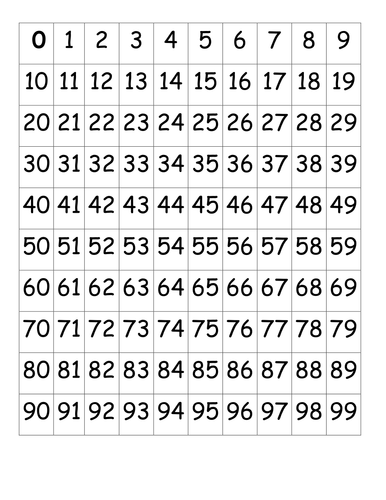 Your turn to be the quiz masterCan you write some maths questions for me?See if you can challenge my amazing mathematical mind.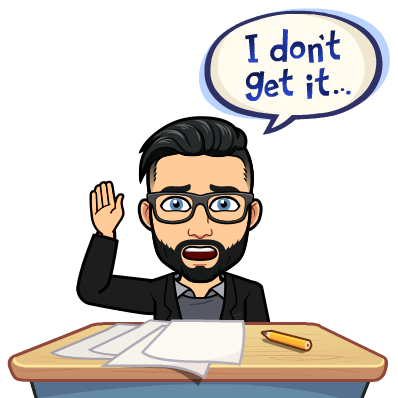 